ФЭМП (математика)(задание выполняется по мере возможности у кого есть принтер для распечатывания)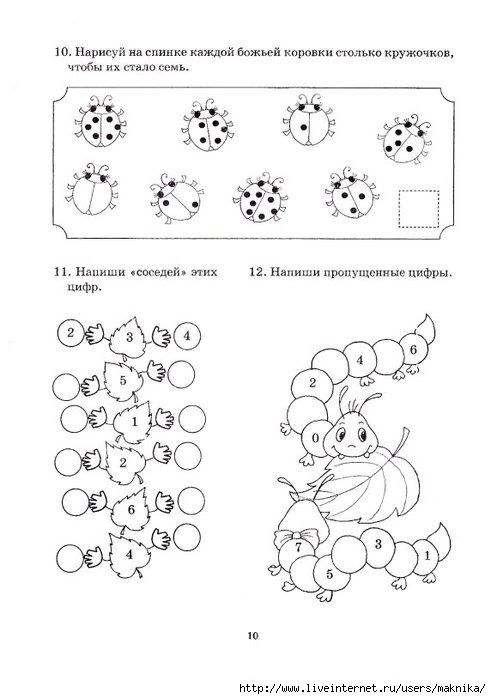 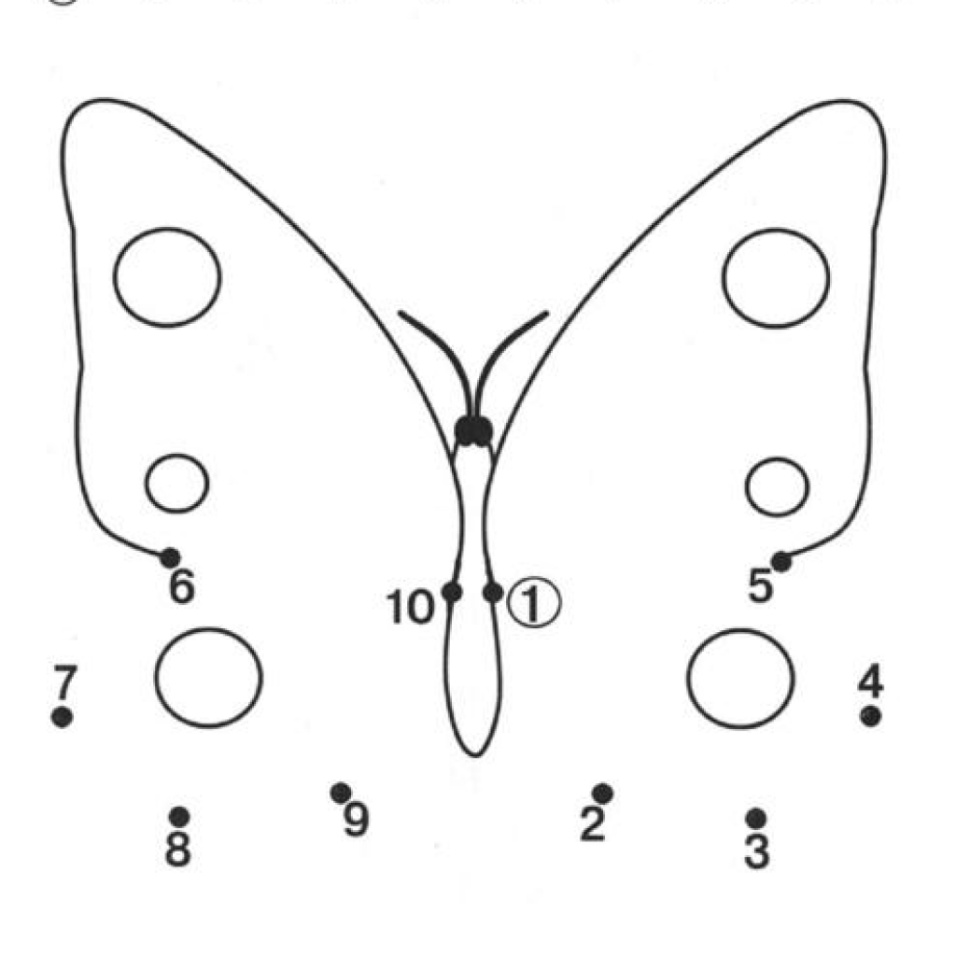 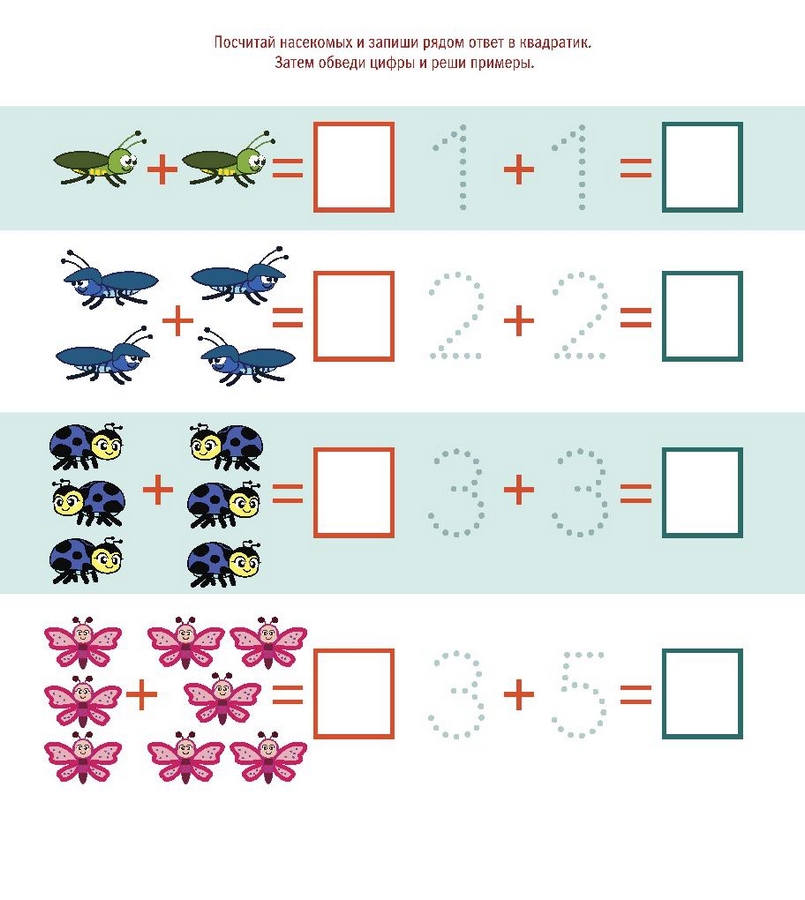 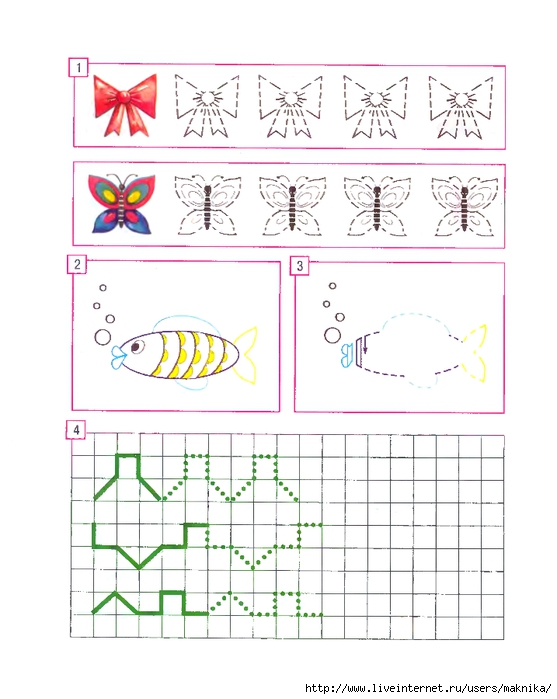 